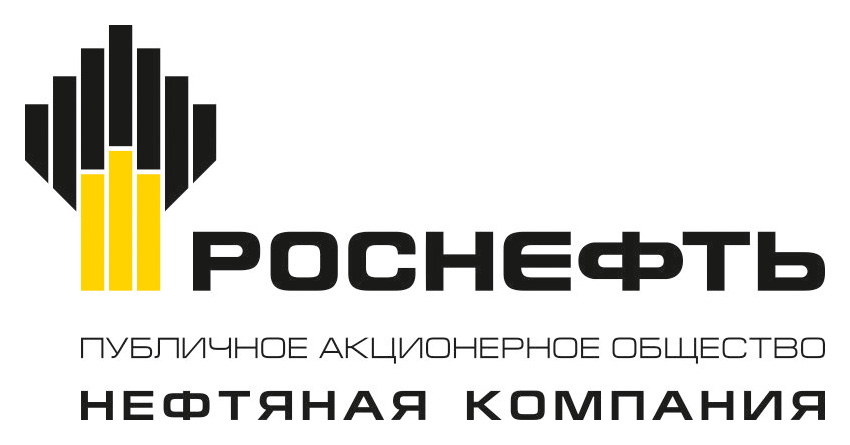 ПЕРЕЧЕНЬ ВЗАИМОЗАВИСИМЫХ ЛИЦ ГРУППЫ ПАО «НК «РОСНЕФТЬ» № П2-08 Р-0019ВЕРСИЯ 3.00(с изменениями, утвержденными решением Совета директоров ПАО «НК «Роснефть» (протокол заседания от 03.04.2020 № 19), введенными в действие приказом 
ПАО «НК «Роснефть» от 03.04.2020 № 223)МОСКВА2018* - применимо только для ПАО «НК «Роснефть» и Обществ Группы, в которых 
ПАО «НК «Роснефть» напрямую владеет более 49, 99999999% уставного капитала.Примечания:1) В настоящий перечень включаются организации, соответствующие условиям, предусмотренным статьей 105.1, главы 14.1 Налогового кодекса Российской Федерации.2) В случае если лицо, включенное в настоящий перечень, перестало соответствовать признакам взаимозависимого лица, закупки у такого лица осуществляются в соответствии с действующим законодательством РФ, принятыми во исполнение его нормативными правовыми актами и настоящим Положением. В случае если лицо, не включенное в настоящий перечень, стало соответствовать признакам взаимозависимого лица, закупки у такого лица осуществляются в соответствии с действующим законодательством РФ, принятыми во исполнение его нормативными правовыми актами и настоящим Положением до внесения соответствующих изменений в настоящее Положение.ПРИЛОЖЕНИЕ 1К ПОЛОЖЕНИЮ КОМПАНИИ «О ЗАКУПКЕ ТОВАРОВ, РАБОТ, УСЛУГ»№ П/ПНАИМЕНОВАНИЕИННОБОСНОВАНИЕ ДЛЯ ВКЛЮЧЕНИЯ1ПАО "НК "Роснефть"7706107510-2ООО "РН-Северная нефть"1106019518гл. 14.1 ст.105.1 НК РФ, п.2, пп. 33ООО "РН-Юганскнефтегаз"8604035473гл. 14.1 ст.105.1 НК РФ, п.2, пп. 34ООО "РН-Краснодарнефтегаз"2309095298гл. 14.1 ст.105.1 НК РФ, п.2, пп. 35ООО "РН-Пурнефтегаз"8913006455гл. 14.1 ст.105.1 НК РФ, п.2, пп. 36ООО "РН-Ставропольнефтегаз"2614019198гл. 14.1 ст.105.1 НК РФ, п.2, пп. 37ООО "РН-Сахалинморнефтегаз"6501163102гл. 14.1 ст.105.1 НК РФ, п.2, пп. 38ПАО "НК "Роснефть"-Дагнефть"0541000600гл. 14.1 ст.105.1 НК РФ, п.2, пп. 39ОАО "Грознефтегаз"2020003571гл. 14.1 ст.105.1 НК РФ, п.2, пп. 310АО "Дагнефтегаз"0515012247гл. 14.1 ст.105.1 НК РФ, п.2, пп. 311АО "ВЧНГ"3808079367гл. 14.1 ст.105.1 НК РФ, п.2, пп. 312АО "Ванкорнефть"2437261631гл. 14.1 ст.105.1 НК РФ, п.2, пп. 313ООО "РН-Туапсинский НПЗ" 2365004375гл. 14.1 ст.105.1 НК РФ, п.2, пп. 314ООО "РН-Комсомольский НПЗ"2703032881гл. 14.1 ст.105.1 НК РФ, п.2, пп. 315ООО "РН-Переработка"2524124600гл. 14.1 ст.105.1 НК РФ, п.2, пп. 316ПАО "НК "Роснефть" - МЗ "Нефтепродукт"7720065580гл. 14.1 ст.105.1 НК РФ, п.2, пп. 317ООО "РН-Морской терминал Находка"2508070844гл. 14.1 ст.105.1 НК РФ, п.2, пп. 318ООО "РН-Архангельскнефтепродукт"2921009226гл. 14.1 ст.105.1 НК РФ, п.2, пп. 319ООО "РН-Морской терминал Туапсе"2365004417гл. 14.1 ст.105.1 НК РФ, п.2, пп. 320ООО "РН-ВНП"2723049957гл. 14.1 ст.105.1 НК РФ, п.2, пп. 321АО "НК "Роснефть"-Ставрополье"2636035027гл. 14.1 ст.105.1 НК РФ, п.2, пп. 322ООО "РН-Бункер"7705839398гл. 14.1 ст.105.1 НК РФ, п.2, пп. 323ООО "РН-Красноярскнефтепродукт"2464204689гл. 14.1 ст.105.1 НК РФ, п.2, пп. 324ООО "РН-Новосибирскнефтепродукт"5402496638гл. 14.1 ст.105.1 НК РФ, п.2, пп. 325ООО "РН-Чеченнефтепродукт"2013433358гл. 14.1 ст.105.1 НК РФ, п.2, пп. 326ООО "РН-Аэро"7705843041гл. 14.1 ст.105.1 НК РФ, п.2, пп. 327ЗАО "Росшельф"2902011879гл. 14.1 ст.105.1 НК РФ, п.2, пп. 328ООО "Санаторий "Минеральный"2325016254гл. 14.1 ст.105.1 НК РФ, п.2, пп. 329ООО "Санаторий "Нефтяник Кубани"2301048899гл. 14.1 ст.105.1 НК РФ, п.2, пп. 330ООО "РН-Разведка и добыча"2322026840гл. 14.1 ст.105.1 НК РФ, п.2, пп. 331ООО "Туапсенефтепродукт-санаторий "Смена"2355016340гл. 14.1 ст.105.1 НК РФ, п.2, пп. 332АО "ВНХК"2508058205гл. 14.1 ст.105.1 НК РФ, п.2, пп. 333ООО "РН-Трейд"7804303914гл. 14.1 ст.105.1 НК РФ, п.2, пп. 334ПАО "НК "Роснефть"-Кубаньнефтепродукт"2309003018гл. 14.1 ст.105.1 НК РФ, п.2, пп. 335ПАО "НК "Роснефть"-КБТК"0700000373гл. 14.1 ст.105.1 НК РФ, п.2, пп. 336ПАО "НК "Роснефть"-Курганнефтепродукт"4500000013гл. 14.1 ст.105.1 НК РФ, п.2, пп. 337ПАО "НК "Роснефть"-Карачаево-Черкесскнефтепродукт"0901021415гл. 14.1 ст.105.1 НК РФ, п.2, пп. 338ПАО "НК "Роснефть" - Смоленскнефтепродукт"6730017336гл. 14.1 ст.105.1 НК РФ, п.2, пп. 339ПАО "НК "Роснефть"-Алтайнефтепродукт"2225007351гл. 14.1 ст.105.1 НК РФ, п.2, пп. 340ПАО "НК "Роснефть"-Ямалнефтепродукт"8901001325гл. 14.1 ст.105.1 НК РФ, п.2, пп. 341ПАО "НК "Роснефть"-Мурманскнефтепродукт"5193102164гл. 14.1 ст.105.1 НК РФ, п.2, пп. 342ОАО "НК "Роснефть"-Артаг"1500000177гл. 14.1 ст.105.1 НК РФ, п.2, пп. 343ООО "Ю-Кубань"2301035219гл. 14.1 ст.105.1 НК РФ, п.2, пп. 344Rosneft International Designated Activity Company8252360Jгл. 14.1 ст.105.1 НК РФ, п.2, пп. 345ООО "РН-Эксплорейшн"7706230432гл. 14.1 ст.105.1 НК РФ, п.2, пп. 346Rosneft-Shell Caspian Ventures Limited12082455Mгл. 14.1 ст.105.1 НК РФ, п.2, пп. 347ООО "ННК"7705858739гл. 14.1 ст.105.1 НК РФ, п.2, пп. 348Банк "ВБРР" (АО)7736153344гл. 14.1 ст.105.1 НК РФ, п.2, пп. 349КОО "Роснефть-Монголия"5188822гл. 14.1 ст.105.1 НК РФ, п.2, пп. 350West Kamchatka Holding B.V.815079904гл. 14.1 ст.105.1 НК РФ, п.2, пп. 351АО "РН-Шельф-Дальний Восток"6501094191гл. 14.1 ст.105.1 НК РФ, п.2, пп. 352ООО "РН-Коммерция"7706238400гл. 14.1 ст.105.1 НК РФ, п.2, пп. 353АО "РН-Астра"7706206983гл. 14.1 ст.105.1 НК РФ, п.2, пп. 354ООО "РН-Шельф-Арктика"7706584456гл. 14.1 ст.105.1 НК РФ, п.2, пп. 355ООО "РН-Актив"7706584449гл. 14.1 ст.105.1 НК РФ, п.2, пп. 356ОАО "Роснефть-Сахалин"6506006390гл. 14.1 ст.105.1 НК РФ, п.2, пп. 357ООО "РН-Бурение"7706613770гл. 14.1 ст.105.1 НК РФ, п.2, пп. 358ООО "РН-Сервис"7706660065гл. 14.1 ст.105.1 НК РФ, п.2, пп. 359ООО "РН-Пожарная безопасность"6316130984гл. 14.1 ст.105.1 НК РФ, п.2, пп. 360АО "РН-Мамонтово"8612008064гл. 14.1 ст.105.1 НК РФ, п.2, пп. 361ООО "РН-Информ"7725624249гл. 14.1 ст.105.1 НК РФ, п.2, пп. 362АО "Роснефтефлот"6501096047гл. 14.1 ст.105.1 НК РФ, п.2, пп. 363ООО "ТК-БА"7706645772гл. 14.1 ст.105.1 НК РФ, п.2, пп. 364ООО "РН-СахалинНИПИморнефть"6501156659гл. 14.1 ст.105.1 НК РФ, п.2, пп. 365ООО "РН-УфаНИПИнефть"0278111264гл. 14.1 ст.105.1 НК РФ, п.2, пп. 366ООО "НК "Роснефть"-НТЦ"2310095895гл. 14.1 ст.105.1 НК РФ, п.2, пп. 367ООО "РН-КрасноярскНИПИнефть"2465214545гл. 14.1 ст.105.1 НК РФ, п.2, пп. 368ООО "РН-Учет"7705853829гл. 14.1 ст.105.1 НК РФ, п.2, пп. 369ООО "РН-Строй"7705853811гл. 14.1 ст.105.1 НК РФ, п.2, пп. 370ООО "Кынско-Часельское нефтегаз"7705856587гл. 14.1 ст.105.1 НК РФ, п.2, пп. 371АО "Сахалинморнефтегаз-Шельф"6506006431гл. 14.1 ст.105.1 НК РФ, п.2, пп. 372АО "Охинская ТЭЦ"6506000623гл. 14.1 ст.105.1 НК РФ, п.2, пп. 373ООО "Восток-Энерджи" 7706637500гл. 14.1 ст.105.1 НК РФ, п.2, пп. 374ООО ЧОП "РН-Охрана"7708105476гл. 14.1 ст.105.1 НК РФ, п.2, пп. 375ООО "КНПЗ-Сервис"2703017428гл. 14.1 ст.105.1 НК РФ, п.2, пп. 376ООО "ЮНГ-Сервис"8604035272гл. 14.1 ст.105.1 НК РФ, п.2, пп. 377ООО "НПЭ"2308081623гл. 14.1 ст.105.1 НК РФ, п.2, пп. 378ООО "КНГ-Питание Сервис"2349026445гл. 14.1 ст.105.1 НК РФ, п.2, пп. 379ЗАО "Капитальный ремонт скважин"1834026449гл. 14.1 ст.105.1 НК РФ, п.2, пп. 380ООО "Пурнефтепереработка"8913008332гл. 14.1 ст.105.1 НК РФ, п.2, пп. 381ООО "ЮНГ-Нефтехимсервис"8604035459гл. 14.1 ст.105.1 НК РФ, п.2, пп. 382ООО "РН-Снабжение-Нефтеюганск"8604035265гл. 14.1 ст.105.1 НК РФ, п.2, пп. 383АО "НГТ-Энергия"2349017673гл. 14.1 ст.105.1 НК РФ, п.2, пп. 384Elvary Neftegaz Holdings B.V.813404356гл. 14.1 ст.105.1 НК РФ, п.2, пп. 385ООО "РН-Каспмор"7706258741гл. 14.1 ст.105.1 НК РФ, п.2, пп. 386Shelf Support Shiphold Limited12090925Gгл. 14.1 ст.105.1 НК РФ, п.2, пп. 387Trumpet Limited8285944Wгл. 14.1 ст.105.1 НК РФ, п.2, пп. 388ООО "Нефть-Актив"7725594298гл. 14.1 ст.105.1 НК РФ, п.2, пп. 389ООО "Нефтепромлизинг"7725594308гл. 14.1 ст.105.1 НК РФ, п.2, пп. 390АО "КНГ-Машзаводсервис"2348007263гл. 14.1 ст.105.1 НК РФ, п.2, пп. 391ТОО "Адай Петролеум Компани"150100005390гл. 14.1 ст.105.1 НК РФ, п.2, пп. 392ООО "РН-Трейдинг"7842354941гл. 14.1 ст.105.1 НК РФ, п.2, пп. 393ООО "ТЭСКО"2309074227гл. 14.1 ст.105.1 НК РФ, п.2, пп. 394ОАО "СМНМ"6506000447гл. 14.1 ст.105.1 НК РФ, п.2, пп. 395АО "Харбижин"0721006626гл. 14.1 ст.105.1 НК РФ, п.2, пп. 396Taihu Limited12180501Sгл. 14.1 ст.105.1 НК РФ, п.2, пп. 397АО "Экспонефть"5190500086гл. 14.1 ст.105.1 НК РФ, п.2, пп. 398ООО "Камчатнефтегаз"6501160091гл. 14.1 ст.105.1 НК РФ, п.2, пп. 399ООО "Энергонефть Томск"7022010799гл. 14.1 ст.105.1 НК РФ, п.2, пп. 3100ООО "РН-Развитие"7706645719гл. 14.1 ст.105.1 НК РФ, п.2, пп. 3101Venin Holding Limited12185681Xгл. 14.1 ст.105.1 НК РФ, п.2, пп. 3102ООО "ЮКОРТ"8619007581гл. 14.1 ст.105.1 НК РФ, п.2, пп. 3103ООО "МА "Шельф-Флот"6501144276гл. 14.1 ст.105.1 НК РФ, п.2, пп. 3104ООО "Стрежевское ДРСУ"7022009144гл. 14.1 ст.105.1 НК РФ, п.2, пп. 3105Rubio Holdings Limited12163005Vгл. 14.1 ст.105.1 НК РФ, п.2, пп. 3106ООО "ПНГ-ОРС"8913008195гл. 14.1 ст.105.1 НК РФ, п.2, пп. 3107ООО "Усинск-Снабсервис"1106022768гл. 14.1 ст.105.1 НК РФ, п.2, пп. 3108ООО "Усинский коммунальный сервис"1106022800гл. 14.1 ст.105.1 НК РФ, п.2, пп. 3109ООО "ПНГ-Коммунальный сервис"8913008220гл. 14.1 ст.105.1 НК РФ, п.2, пп. 3110ООО "РН-Шельф-Юг"7706503418гл. 14.1 ст.105.1 НК РФ, п.2, пп. 3111ООО "ПНГ-Склад"8911023102гл. 14.1 ст.105.1 НК РФ, п.2, пп. 3112ООО "Сахалин-Склад"6506011431гл. 14.1 ст.105.1 НК РФ, п.2, пп. 3113ООО "НТС"1834028894гл. 14.1 ст.105.1 НК РФ, п.2, пп. 3114ЗАО "ИННЦ"1831100768гл. 14.1 ст.105.1 НК РФ, п.2, пп. 3115Skyline Asset Management Limited10388425Wгл. 14.1 ст.105.1 НК РФ, п.2, пп. 3116Rosneft Worldwide Projects Limited12110480Bгл. 14.1 ст.105.1 НК РФ, п.2, пп. 3117ООО "Ванкорское УТТ"2460207512гл. 14.1 ст.105.1 НК РФ, п.2, пп. 3118ООО ЧОП "РН-Охрана-Уфа"2225091378гл. 14.1 ст.105.1 НК РФ, п.2, пп. 3119ООО ЧОП "РН-Охрана-Ангарск"3801090530гл. 14.1 ст.105.1 НК РФ, п.2, пп. 3120ООО ЧОП "РН-Охрана-Ванкор"2437003084гл. 14.1 ст.105.1 НК РФ, п.2, пп. 3121ООО ЧОП "РН-Охрана-Приморье"2508084318гл. 14.1 ст.105.1 НК РФ, п.2, пп. 3122ООО ЧОП "РН-Охрана-Самара"6315604141гл. 14.1 ст.105.1 НК РФ, п.2, пп. 3123ООО ЧОП "РН-Охрана-Сахалин"6501094699гл. 14.1 ст.105.1 НК РФ, п.2, пп. 3124ООО ЧОП "РН-Охрана-СК"2614018765гл. 14.1 ст.105.1 НК РФ, п.2, пп. 3125ООО ЧОП "РН-Охрана-Смоленск"6731070540гл. 14.1 ст.105.1 НК РФ, п.2, пп. 3126ООО ЧОП "РН-Охрана-Тамбов"6829046343гл. 14.1 ст.105.1 НК РФ, п.2, пп. 3127ООО ЧОП "РН-Охрана-Томск"7017186941гл. 14.1 ст.105.1 НК РФ, п.2, пп. 3128ООО ЧОП "РН-Охрана-Усинск"1106023112гл. 14.1 ст.105.1 НК РФ, п.2, пп. 3129ООО ЧОП "РН-Охрана-Югра"8604034631гл. 14.1 ст.105.1 НК РФ, п.2, пп. 3130ООО ЧОП "РН-Охрана-Краснодар"2310033627гл. 14.1 ст.105.1 НК РФ, п.2, пп. 3131ООО "Самарский ИТЦ"6315544654гл. 14.1 ст.105.1 НК РФ, п.2, пп. 3132Rosneft Marine (UK) Limited680 29035 24000гл. 14.1 ст.105.1 НК РФ, п.2, пп. 3133ООО "РН-Сервис-Экология"6372005553гл. 14.1 ст.105.1 НК РФ, п.2, пп. 3134ООО "РН-Ремонт НПО"6340006106гл. 14.1 ст.105.1 НК РФ, п.2, пп. 3135АО "Элвари Нефтегаз"6501143635гл. 14.1 ст.105.1 НК РФ, п.2, пп. 3136ООО "ОЙЛ-ТЕЛЕКОМ"1831087806гл. 14.1 ст.105.1 НК РФ, п.2, пп. 3137ООО "Удмуртэнергонефть"1834028862гл. 14.1 ст.105.1 НК РФ, п.2, пп. 3138АО "Манойл"8619001131гл. 14.1 ст.105.1 НК РФ, п.2, пп. 3139АО "Самаранефтегаз"6315229162гл. 14.1 ст.105.1 НК РФ, п.2, пп. 3140ООО "РН-Карт"7743529527гл. 14.1 ст.105.1 НК РФ, п.2, пп. 3141АО "Востсибнефтегаз"7710007910гл. 14.1 ст.105.1 НК РФ, п.2, пп. 3142АО "АНПЗ ВНК"2443000518гл. 14.1 ст.105.1 НК РФ, п.2, пп. 3143АО "НК НПЗ"6330000553гл. 14.1 ст.105.1 НК РФ, п.2, пп. 3144АО "КНПЗ"6314006396гл. 14.1 ст.105.1 НК РФ, п.2, пп. 3145ПАО "Гермес-Москва"7729060762гл. 14.1 ст.105.1 НК РФ, п.2, пп. 3146АО "РН-Тверь"6905035353гл. 14.1 ст.105.1 НК РФ, п.2, пп. 3147АО "СНПЗ"6325004584гл. 14.1 ст.105.1 НК РФ, п.2, пп. 3148ООО "РН-Авиазаправочный комплекс"7705579326гл. 14.1 ст.105.1 НК РФ, п.2, пп. 3149ООО "Стрежевской НПЗ"7022010012гл. 14.1 ст.105.1 НК РФ, п.2, пп. 3150ООО "РН-Битум"4014003383гл. 14.1 ст.105.1 НК РФ, п.2, пп. 3151ООО "Сервисный центр"6330023159гл. 14.1 ст.105.1 НК РФ, п.2, пп. 3152ООО "РН-Аэро Красноярск"7705561103гл. 14.1 ст.105.1 НК РФ, п.2, пп. 3153ООО "РН-Волгоград"3460017993гл. 14.1 ст.105.1 НК РФ, п.2, пп. 3154АО НПФ "Геофит" ВНК7018002241гл. 14.1 ст.105.1 НК РФ, п.2, пп. 3155ООО "Имущество-Сервис-Стрежевой"7022012323гл. 14.1 ст.105.1 НК РФ, п.2, пп. 3156АО "АНХК"3801009466гл. 14.1 ст.105.1 НК РФ, п.2, пп. 3157АО "АЗП"3801046700гл. 14.1 ст.105.1 НК РФ, п.2, пп. 3158АО "БНП"0323031768гл. 14.1 ст.105.1 НК РФ, п.2, пп. 3159АО "Иркутскнефтепродукт"3800000742гл. 14.1 ст.105.1 НК РФ, п.2, пп. 3160АО "Томскнефтепродукт" ВНК7017004060гл. 14.1 ст.105.1 НК РФ, п.2, пп. 3161АО "Хакаснефтепродукт ВНК"1900000333гл. 14.1 ст.105.1 НК РФ, п.2, пп. 3162АО "Самаранефтепродукт"6317019121гл. 14.1 ст.105.1 НК РФ, п.2, пп. 3163АО "Белгороднефтепродукт"3123001345гл. 14.1 ст.105.1 НК РФ, п.2, пп. 3164ООО "ЭПУ-Сервис"7022009232гл. 14.1 ст.105.1 НК РФ, п.2, пп. 3165ООО "МНУ"7022009112гл. 14.1 ст.105.1 НК РФ, п.2, пп. 3166АО "ТНГФ" ВНК7022000960гл. 14.1 ст.105.1 НК РФ, п.2, пп. 3167ПАО СНГЕО6315230513гл. 14.1 ст.105.1 НК РФ, п.2, пп. 3168АО "Брянскнефтепродукт"3201000493гл. 14.1 ст.105.1 НК РФ, п.2, пп. 3169АО "Воронежнефтепродукт"3664002554гл. 14.1 ст.105.1 НК РФ, п.2, пп. 3170АО "Липецкнефтепродукт"4822000201гл. 14.1 ст.105.1 НК РФ, п.2, пп. 3171АО "Орелнефтепродукт"5752007636гл. 14.1 ст.105.1 НК РФ, п.2, пп. 3172АО "Тамбовнефтепродукт"6831004608гл. 14.1 ст.105.1 НК РФ, п.2, пп. 3173АО "Пензанефтепродукт"5800000016гл. 14.1 ст.105.1 НК РФ, п.2, пп. 3174АО "Ульяновскнефтепродукт"7300000036гл. 14.1 ст.105.1 НК РФ, п.2, пп. 3175АО "РН-Москва"7706091500гл. 14.1 ст.105.1 НК РФ, п.2, пп. 3176ООО "РН-Снабжение-Самара"6315576582гл. 14.1 ст.105.1 НК РФ, п.2, пп. 3177ООО "Венинефть"6501162162гл. 14.1 ст.105.1 НК РФ, п.2, пп. 3178ОАО "Удмуртнефть"1831034040гл. 14.1 ст.105.1 НК РФ, п.2, пп. 3179ООО "Аутсорсинг"7022009881гл. 14.1 ст.105.1 НК РФ, п.2, пп. 3180АО "ВОСТСИБМАШ"3801046683гл. 14.1 ст.105.1 НК РФ, п.2, пп. 3181АО "Томскнефть" ВНК7022000310гл. 14.1 ст.105.1 НК РФ, п.2, пп. 3182ООО "ЦДС"7017050524гл. 14.1 ст.105.1 НК РФ, п.2, пп. 3183АО "ТомскНИПИнефть"7021049088гл. 14.1 ст.105.1 НК РФ, п.2, пп. 3184ЗАО "Васюган"7022009257гл. 14.1 ст.105.1 НК РФ, п.2, пп. 3185ООО "Крон"7021055814гл. 14.1 ст.105.1 НК РФ, п.2, пп. 3186ЗАО "Удмуртнефть-Бурение"1834021289гл. 14.1 ст.105.1 НК РФ, п.2, пп. 3187АО СПНУ "Роснефть-Термнефть"0106000152гл. 14.1 ст.105.1 НК РФ, п.2, пп. 3188АО "ПРОМЛИЗИНГ"7735077820гл. 14.1 ст.105.1 НК РФ, п.2, пп. 3189ООО "Технологический транспорт"1840044615гл. 14.1 ст.105.1 НК РФ, п.2, пп. 3190ЗАО "Красноярскгеофизика"2452018617гл. 14.1 ст.105.1 НК РФ, п.2, пп. 3191АО "Отрадненский ГПЗ"6340005960гл. 14.1 ст.105.1 НК РФ, п.2, пп. 3192ООО "ЦИТ"7022010816гл. 14.1 ст.105.1 НК РФ, п.2, пп. 3193АО "АЗКиОС"3801046676гл. 14.1 ст.105.1 НК РФ, п.2, пп. 3194АО "СНХА"6330000560гл. 14.1 ст.105.1 НК РФ, п.2, пп. 3195ООО "СКАН"2443017751гл. 14.1 ст.105.1 НК РФ, п.2, пп. 3196ООО "База отдыха "Энхалук"0326010967гл. 14.1 ст.105.1 НК РФ, п.2, пп. 3197АО "АЗС-СЕРВИС"6314002377гл. 14.1 ст.105.1 НК РФ, п.2, пп. 3198ООО "Алнасмаш"7736236209гл. 14.1 ст.105.1 НК РФ, п.2, пп. 3199ООО "Алнасмашсервис"7736237516гл. 14.1 ст.105.1 НК РФ, п.2, пп. 3200АО "НПСС"0814117128гл. 14.1 ст.105.1 НК РФ, п.2, пп. 3201АО "НГПЗ"6377005317гл. 14.1 ст.105.1 НК РФ, п.2, пп. 3202ООО "НЗМП"6330017363гл. 14.1 ст.105.1 НК РФ, п.2, пп. 3203ООО "Отель Веста"6330017701гл. 14.1 ст.105.1 НК РФ, п.2, пп. 3204ООО "СОК "Здоровье"6330017902гл. 14.1 ст.105.1 НК РФ, п.2, пп. 3205АО "РН-Ростовнефтепродукт"6165029228гл. 14.1 ст.105.1 НК РФ, п.2, пп. 3206ООО "РМЗ"6330016850гл. 14.1 ст.105.1 НК РФ, п.2, пп. 3207АО "АНХРС"3801046690гл. 14.1 ст.105.1 НК РФ, п.2, пп. 3208ООО "Офис"6330017035гл. 14.1 ст.105.1 НК РФ, п.2, пп. 3209ООО "Самаранефтегаз-Сервис"6316101817гл. 14.1 ст.105.1 НК РФ, п.2, пп. 3210ООО "Юг-Терминал"2321012192гл. 14.1 ст.105.1 НК РФ, п.2, пп. 3211ЗАО "ТПГ"7006003385гл. 14.1 ст.105.1 НК РФ, п.2, пп. 3212ООО "Удмуртнефть-Снабжение"1834028887гл. 14.1 ст.105.1 НК РФ, п.2, пп. 3213АО "Самаранефтехимпроект"6316012356гл. 14.1 ст.105.1 НК РФ, п.2, пп. 3214ООО "СамараНИПИнефть"6316058992гл. 14.1 ст.105.1 НК РФ, п.2, пп. 3215АО "СвНИИНП"6330000352гл. 14.1 ст.105.1 НК РФ, п.2, пп. 3216ООО "Механик"1834028848гл. 14.1 ст.105.1 НК РФ, п.2, пп. 3217АО "АНХП"3801000449гл. 14.1 ст.105.1 НК РФ, п.2, пп. 3218АО "Финанс-М-ком"1326178432гл. 14.1 ст.105.1 НК РФ, п.2, пп. 3219ООО "ЮКОС СНГ Инвестмент"00071029гл. 14.1 ст.105.1 НК РФ, п.2, пп. 3220ООО "Юг-Миниоил"2321012160гл. 14.1 ст.105.1 НК РФ, п.2, пп. 3221АО "ВСТК"3811050093гл. 14.1 ст.105.1 НК РФ, п.2, пп. 3222АО "Инзернефть"6452027577гл. 14.1 ст.105.1 НК РФ, п.2, пп. 3223ООО "Кинельский склад"6315549317гл. 14.1 ст.105.1 НК РФ, п.2, пп. 3224ООО "Каспийская нефтяная компания"3015053515гл. 14.1 ст.105.1 НК РФ, п.2, пп. 3225АО "РН-Транс"6330017677гл. 14.1 ст.105.1 НК РФ, п.2, пп. 3226ООО "НЗК"6330016835гл. 14.1 ст.105.1 НК РФ, п.2, пп. 3227Rosneft Shelf (CY) Limited-гл. 14.1 ст.105.1 НК РФ, п.2, пп. 3228Rosneft Stroytransgas Limited-гл. 14.1 ст.105.1 НК РФ, п.2, пп. 3229Sakh Shipmanagement Contractors Limited12094187Wгл. 14.1 ст.105.1 НК РФ, п.2, пп. 3230Lexacono Services Limited12102062Yгл. 14.1 ст.105.1 НК РФ, п.2, пп. 3231Shelf Tankers Limited12124753Kгл. 14.1 ст.105.1 НК РФ, п.2, пп. 3232Kolendo Shipping Limited12090928Jгл. 14.1 ст.105.1 НК РФ, п.2, пп. 3233ЗАО "Каспий-1"0541021689гл. 14.1 ст.105.1 НК РФ, п.2, пп. 3234ООО "НТ "Белокаменка"5190120165гл. 14.1 ст.105.1 НК РФ, п.2, пп. 3235ООО "ДальСатКом"6501104330гл. 14.1 ст.105.1 НК РФ, п.2, пп. 3236ООО "Паркер СМНГ Дриллинг"6513006168гл. 14.1 ст.105.1 НК РФ, п.2, пп. 3237ООО "НК "Приазовнефть"2312099856гл. 14.1 ст.105.1 НК РФ, п.2, пп. 3238АО "ЭКЗА"6311032158гл. 14.1 ст.105.1 НК РФ, п.2, пп. 3239ООО ИК "СИБИНТЕК"7708119944гл. 14.1 ст.105.1 НК РФ, п.2, пп. 3240ПАО "Нефтемаркет"7535002680гл. 14.1 ст.105.1 НК РФ, п.2, пп. 3241ОАО "Енисейгеофизика"2447000029гл. 14.1 ст.105.1 НК РФ, п.2, пп. 3242ООО "Томскнефть-Сервис"7022013599гл. 14.1 ст.105.1 НК РФ, п.2, пп. 3243КОО "Мэргэван"гл. 14.1 ст.105.1 НК РФ, п.2, пп. 3244ООО "СНГТ"6501203041гл. 14.1 ст.105.1 НК РФ, п.2, пп. 3245Rosneft Holdings LTD S.A.20062217929гл. 14.1 ст.105.1 НК РФ, п.2, пп. 3246ООО "КрасГеоНАЦ"2466083119гл. 14.1 ст.105.1 НК РФ, п.2, пп. 3247Trumpet GmbH263/6423гл. 14.1 ст.105.1 НК РФ, п.2, пп. 3248ООО "РН-Шельф Абхазии"1141516гл. 14.1 ст.105.1 НК РФ, п.2, пп. 3249КОО "Китайско-Российская Восточная Нефтехимическая Компания"120115666143112гл. 14.1 ст.105.1 НК РФ, п.2, пп. 3250Halliburton Sakhalin Limited12127603Fгл. 14.1 ст.105.1 НК РФ, п.2, пп. 3251ООО "РН-Абхазия"1061647гл. 14.1 ст.105.1 НК РФ, п.2, пп. 3252ООО "РН-Аэрокрафт"7706734415гл. 14.1 ст.105.1 НК РФ, п.2, пп. 3253ООО "РН-Ингушнефтепродукт"0603285282гл. 14.1 ст.105.1 НК РФ, п.2, пп. 3254ООО "РН-Иностранные инвестиции"7705932990гл. 14.1 ст.105.1 НК РФ, п.2, пп. 3255ООО "РН-Иностранные проекты"7705933009гл. 14.1 ст.105.1 НК РФ, п.2, пп. 3256ООО "РН-Драгмет"7717687510гл. 14.1 ст.105.1 НК РФ, п.2, пп. 3257Gara Tisselit00011177гл. 14.1 ст.105.1 НК РФ, п.2, пп. 3258Rosneft Trading S.A.060.758.034гл. 14.1 ст.105.1 НК РФ, п.2, пп. 3259ОАО "РН "Ингушнефть"0601008540гл. 14.1 ст.105.1 НК РФ, п.2, пп. 3260PCK Raffinerie GmbH062/116/00266гл. 14.1 ст.105.1 НК РФ, п.2, пп. 3261Oberrheinische Mineralolwerke GmbH35008/00119гл. 14.1 ст.105.1 НК РФ, п.2, пп. 3262ООО "ЦПБ-С"7022017794гл. 14.1 ст.105.1 НК РФ, п.2, пп. 3263ООО "Арктический Научный Центр"7842462369гл. 14.1 ст.105.1 НК РФ, п.2, пп. 3264Colmati Trading Limited12262285Sгл. 14.1 ст.105.1 НК РФ, п.2, пп. 3265ООО "ПХК ЦСКА"7703570430гл. 14.1 ст.105.1 НК РФ, п.2, пп. 3266CNP Venezuela C.A.J299601217гл. 14.1 ст.105.1 НК РФ, п.2, пп. 3267PETROMIRANDA S.A.J-29899815-6гл. 14.1 ст.105.1 НК РФ, п.2, пп. 3268ООО ПНЦ "Биосфера"2318039349гл. 14.1 ст.105.1 НК РФ, п.2, пп. 3269ООО "АрктикПроминвест"7703673098гл. 14.1 ст.105.1 НК РФ, п.2, пп. 3270АО "Арктикшельфнефтегаз"5190412432гл. 14.1 ст.105.1 НК РФ, п.2, пп. 3271ООО "РН-ЦИР"7736223048гл. 14.1 ст.105.1 НК РФ, п.2, пп. 3272ООО "ЦИР"7736563647гл. 14.1 ст.105.1 НК РФ, п.2, пп. 3273ООО "Ермак Нефтегаз"6501244577гл. 14.1 ст.105.1 НК РФ, п.2, пп. 3274ООО "Харампурнефтегаз"7536125117гл. 14.1 ст.105.1 НК РФ, п.2, пп. 3275ООО "РН-Региональные продажи"2540178987гл. 14.1 ст.105.1 НК РФ, п.2, пп. 3276ООО "СКН"4101150169гл. 14.1 ст.105.1 НК РФ, п.2, пп. 3277Rosneft JV Projects S.A.20122203523гл. 14.1 ст.105.1 НК РФ, п.2, пп. 3278Rosneft European Holdings S.A.20122203604гл. 14.1 ст.105.1 НК РФ, п.2, пп. 3279ООО "Таас-Юрях Нефтегазодобыча"1433015633гл. 14.1 ст.105.1 НК РФ, п.2, пп. 3280RN CARDIUM OIL INC.824660302гл. 14.1 ст.105.1 НК РФ, п.2, пп. 3281АО "РН-Влакра"7725636702гл. 14.1 ст.105.1 НК РФ, п.2, пп. 3282Neftegaz America Onshore LP45-4696749гл. 14.1 ст.105.1 НК РФ, п.2, пп. 3283Neftegaz America LLC45-4695833гл. 14.1 ст.105.1 НК РФ, п.2, пп. 3284Neftegaz America Shelf LP80-0790943гл. 14.1 ст.105.1 НК РФ, п.2, пп. 3285Neftegaz Holding America Limited30-0721474гл. 14.1 ст.105.1 НК РФ, п.2, пп. 3286Pinktaknada Consultants Limited-гл. 14.1 ст.105.1 НК РФ, п.2, пп. 3287ZNF Holdings Limited-гл. 14.1 ст.105.1 НК РФ, п.2, пп. 3288Lecaz Holdings Limited-гл. 14.1 ст.105.1 НК РФ, п.2, пп. 3289NBI Trading Limited12112627Aгл. 14.1 ст.105.1 НК РФ, п.2, пп. 3290ООО "Реестр-РН"7705397301гл. 14.1 ст.105.1 НК РФ, п.2, пп. 3291ЗАО "Авиационно-топливная компания"7729689568гл. 14.1 ст.105.1 НК РФ, п.2, пп. 3292ЗАО "ТЗС"7732538030гл. 14.1 ст.105.1 НК РФ, п.2, пп. 3293ООО "Полярный терминал"5190185540гл. 14.1 ст.105.1 НК РФ, п.2, пп. 3294ООО "РН-ГАЗ"8911018906гл. 14.1 ст.105.1 НК РФ, п.2, пп. 3295ЗАО "Пургаз"8913000816гл. 14.1 ст.105.1 НК РФ, п.2, пп. 3296АО "Братскэкогаз"3803101611гл. 14.1 ст.105.1 НК РФ, п.2, пп. 3297АО "Регионгаз-инвест"6659075136гл. 14.1 ст.105.1 НК РФ, п.2, пп. 3298АО "Уралсевергаз"6604008860гл. 14.1 ст.105.1 НК РФ, п.2, пп. 3299АО "РЦ Урала"6659190330гл. 14.1 ст.105.1 НК РФ, п.2, пп. 3300АО "Сибнефтегаз"8904005920гл. 14.1 ст.105.1 НК РФ, п.2, пп. 3301ООО "Восток Ойл"7727568649гл. 14.1 ст.105.1 НК РФ, п.2, пп. 3302SIA "ITERA Latvija"-гл. 14.1 ст.105.1 НК РФ, п.2, пп. 3303Davonte Holding Limited12183703Cгл. 14.1 ст.105.1 НК РФ, п.2, пп. 3304Rosneft Overseas SA060.758.038/PM1гл. 14.1 ст.105.1 НК РФ, п.2, пп. 3305RN Nordic Oil AS998 433 223гл. 14.1 ст.105.1 НК РФ, п.2, пп. 3306АО "Оренбургнефть"5612002469гл. 14.1 ст.105.1 НК РФ, п.2, пп. 3307ООО "Северо-Варьеганское"8603157278гл. 14.1 ст.105.1 НК РФ, п.2, пп. 3308АО "Рязаньнефтепродукт"6227004160гл. 14.1 ст.105.1 НК РФ, п.2, пп. 3309АО "Калуганефтепродукт"4029001011гл. 14.1 ст.105.1 НК РФ, п.2, пп. 3310АО "Карелиянефтепродукт"1001011293гл. 14.1 ст.105.1 НК РФ, п.2, пп. 3311ООО "РН-Черноземье"4629046705гл. 14.1 ст.105.1 НК РФ, п.2, пп. 3312АО "ЕЭСнК"7727232575гл. 14.1 ст.105.1 НК РФ, п.2, пп. 3313ООО "Тагульское"2464051552гл. 14.1 ст.105.1 НК РФ, п.2, пп. 3314ООО "РН-Уватнефтегаз"7225003194гл. 14.1 ст.105.1 НК РФ, п.2, пп. 3315ПАО "Туланефтепродукт"7107036789гл. 14.1 ст.105.1 НК РФ, п.2, пп. 3316АО "РНПК"6227007322гл. 14.1 ст.105.1 НК РФ, п.2, пп. 3317АО "ПКЭК"7707126064гл. 14.1 ст.105.1 НК РФ, п.2, пп. 3318АО "Самотлорнефтегаз"8603089934гл. 14.1 ст.105.1 НК РФ, п.2, пп. 3319АО "РН-Столица"7705379133гл. 14.1 ст.105.1 НК РФ, п.2, пп. 3320ООО "РН-Снабжение"8603233401гл. 14.1 ст.105.1 НК РФ, п.2, пп. 3321ООО "РН-Югра"8603102328гл. 14.1 ст.105.1 НК РФ, п.2, пп. 3322ПАО "Варьеганнефтегаз"8609000160гл. 14.1 ст.105.1 НК РФ, п.2, пп. 3323ООО "РН-Маркетинг"5024031889гл. 14.1 ст.105.1 НК РФ, п.2, пп. 3324ООО "Трамонтана"7708188391гл. 14.1 ст.105.1 НК РФ, п.2, пп. 3325ООО "ННПО"8603087285гл. 14.1 ст.105.1 НК РФ, п.2, пп. 3326АО "ННП"8603089941гл. 14.1 ст.105.1 НК РФ, п.2, пп. 3327АО "ВЕКТОР-МОБИЛЬ"7732024958гл. 14.1 ст.105.1 НК РФ, п.2, пп. 3328АО "МТИ"7709096457гл. 14.1 ст.105.1 НК РФ, п.2, пп. 3329ООО "ДИНК-ИНВЕСТ"7730125647гл. 14.1 ст.105.1 НК РФ, п.2, пп. 3330ОАО "Нижневартовскнефть" или ОАО "НВН"8603026148гл. 14.1 ст.105.1 НК РФ, п.2, пп. 3331ОАО "Белозернефть"8603002852гл. 14.1 ст.105.1 НК РФ, п.2, пп. 3332АО "РН-Ярославль"7604138678гл. 14.1 ст.105.1 НК РФ, п.2, пп. 3333ПАО "Саратовнефтепродукт"6452034165гл. 14.1 ст.105.1 НК РФ, п.2, пп. 3334ООО "РН-Индастриз"7704736350гл. 14.1 ст.105.1 НК РФ, п.2, пп. 3335ООО "РН-Смазочные материалы"6227007682гл. 14.1 ст.105.1 НК РФ, п.2, пп. 3336ПАО "Саратовский НПЗ"6451114900гл. 14.1 ст.105.1 НК РФ, п.2, пп. 3337АО "РН-Няганьнефтегаз"8610010727гл. 14.1 ст.105.1 НК РФ, п.2, пп. 3338АО "Корпорация Югранефть"8603037291гл. 14.1 ст.105.1 НК РФ, п.2, пп. 3339ООО "ТБинформ"7705754948гл. 14.1 ст.105.1 НК РФ, п.2, пп. 3340АО "БАМ"7736159699гл. 14.1 ст.105.1 НК РФ, п.2, пп. 3341ООО "ТННЦ"7202157173гл. 14.1 ст.105.1 НК РФ, п.2, пп. 3342АО "Русско-Реченское"8910002614гл. 14.1 ст.105.1 НК РФ, п.2, пп. 3343АО "Рязнефтехимпродукт"6228007653гл. 14.1 ст.105.1 НК РФ, п.2, пп. 3344АО "РОСПАН ИНТЕРНЕШНЛ"7727004530гл. 14.1 ст.105.1 НК РФ, п.2, пп. 3345АО "РН Менеджмент"7705481874гл. 14.1 ст.105.1 НК РФ, п.2, пп. 3346ООО "Красноленинский НПЗ"8610011223гл. 14.1 ст.105.1 НК РФ, п.2, пп. 3347АО "РЦСУ"8603103466гл. 14.1 ст.105.1 НК РФ, п.2, пп. 3348ПАО "РН-Западная Сибирь"8620003528гл. 14.1 ст.105.1 НК РФ, п.2, пп. 3349АО "РН-Медиа"7705350335гл. 14.1 ст.105.1 НК РФ, п.2, пп. 3350ООО "РТ Веста"5617004452гл. 14.1 ст.105.1 НК РФ, п.2, пп. 3351ООО "ТЗК-Актив"6672322200гл. 14.1 ст.105.1 НК РФ, п.2, пп. 3352АО "Самотлорнефть"8603032215гл. 14.1 ст.105.1 НК РФ, п.2, пп. 3353ОАО "Приобьнефть"8603014030гл. 14.1 ст.105.1 НК РФ, п.2, пп. 3354ООО "Среднеленское"7202138950гл. 14.1 ст.105.1 НК РФ, п.2, пп. 3355АО "Тюменнефтегаз"7202027216гл. 14.1 ст.105.1 НК РФ, п.2, пп. 3356ООО "УватСтройИнвест"7225003973гл. 14.1 ст.105.1 НК РФ, п.2, пп. 3357АО "РН-СпецСтрой"8610012900гл. 14.1 ст.105.1 НК РФ, п.2, пп. 3358АО "СЛ-Трейдинг"7225004328гл. 14.1 ст.105.1 НК РФ, п.2, пп. 3359АО "Куйбышева"5633003054гл. 14.1 ст.105.1 НК РФ, п.2, пп. 3360АО ТЗК "Кольцово"6672303279гл. 14.1 ст.105.1 НК РФ, п.2, пп. 3361АО "РН Холдинг"7225004092гл. 14.1 ст.105.1 НК РФ, п.2, пп. 3362АО "Сузун"8401005829гл. 14.1 ст.105.1 НК РФ, п.2, пп. 3363Rosneft Vietnam B.V.8232.60.057гл. 14.1 ст.105.1 НК РФ, п.2, пп. 3364ROSNEFT ENTERPRISES (CY) LIMITED10392292Uгл. 14.1 ст.105.1 НК РФ, п.2, пп. 3365GRUPO ROSNEFT, C.A.J296272360гл. 14.1 ст.105.1 НК РФ, п.2, пп. 3366Rosneft BRASIL E&P LTDA.13.612.806/0001-82гл. 14.1 ст.105.1 НК РФ, п.2, пп. 3367Rosneft Operating Services B.V.850579211гл. 14.1 ст.105.1 НК РФ, п.2, пп. 3368Rosneft Latin America S.a r.l.20112433385гл. 14.1 ст.105.1 НК РФ, п.2, пп. 3369RN Overseas Holdings Limited12268024Pгл. 14.1 ст.105.1 НК РФ, п.2, пп. 3370Rosneft Pipelines Vietnam B.V.8065.60.721гл. 14.1 ст.105.1 НК РФ, п.2, пп. 3371Rosneft Finance S.A.20052207186гл. 14.1 ст.105.1 НК РФ, п.2, пп. 3372TOC Investments Corporation Limited10361500Tгл. 14.1 ст.105.1 НК РФ, п.2, пп. 3373Rosneft SH Investments Limited12135708Iгл. 14.1 ст.105.1 НК РФ, п.2, пп. 3374Rosneft Energia GmbH27/151/00943гл. 14.1 ст.105.1 НК РФ, п.2, пп. 3375Rosneft International Holdings Limited10354574Vгл. 14.1 ст.105.1 НК РФ, п.2, пп. 3376Novy Investments Limited12109592Zгл. 14.1 ст.105.1 НК РФ, п.2, пп. 3377Rosneft Industrial Holdings Limited10362129Hгл. 14.1 ст.105.1 НК РФ, п.2, пп. 3378TNK Trading International S.A.060.886.056гл. 14.1 ст.105.1 НК РФ, п.2, пп. 3379Rosneft Holdings B.V.850416528гл. 14.1 ст.105.1 НК РФ, п.2, пп. 3380Boqueron Holdings B.V.816051227гл. 14.1 ст.105.1 НК РФ, п.2, пп. 3381DZO Holdings B.V.816051306гл. 14.1 ст.105.1 НК РФ, п.2, пп. 3382PETROLERA RN (CYPRUS) LIMITED10402922Eгл. 14.1 ст.105.1 НК РФ, п.2, пп. 3383Rosneft Trade Limited12122790Lгл. 14.1 ст.105.1 НК РФ, п.2, пп. 3384Energico Holdings Co. Limited12111683Fгл. 14.1 ст.105.1 НК РФ, п.2, пп. 3385Martanco Holdings Co. Limited12124130Vгл. 14.1 ст.105.1 НК РФ, п.2, пп. 3386Rosneft European Services Group S.A.060.886.015гл. 14.1 ст.105.1 НК РФ, п.2, пп. 3387ООО "РН Коммерс"335001926594гл. 14.1 ст.105.1 НК РФ, п.2, пп. 3388Magystral-Polska Sp.z o.o.1070006480гл. 14.1 ст.105.1 НК РФ, п.2, пп. 3389ИООО "РН-Запад"690653143гл. 14.1 ст.105.1 НК РФ, п.2, пп. 3390ООО "РН РАЗВЕДКА И ДОБЫЧА УКРАИНА"372164205625гл. 14.1 ст.105.1 НК РФ, п.2, пп. 3391ЧАО "ЛИНИК"322929212017гл. 14.1 ст.105.1 НК РФ, п.2, пп. 3392Tuapsemorneftegaz SARL20132405329гл. 14.1 ст.105.1 НК РФ, п.2, пп. 3393Tuapsemorneftegaz Holding SARL20132402281гл. 14.1 ст.105.1 НК РФ, п.2, пп. 3394Karmorneftegaz SARL20132405434гл. 14.1 ст.105.1 НК РФ, п.2, пп. 3395Karmorneftegaz Holding SARL20132402338гл. 14.1 ст.105.1 НК РФ, п.2, пп. 3396ООО "НУГК"7704671745гл. 14.1 ст.105.1 НК РФ, п.2, пп. 3397АО "Мессояханефтегаз"8910002621гл. 14.1 ст.105.1 НК РФ, п.2, пп. 3398BOQUERON S.A.J316842517гл. 14.1 ст.105.1 НК РФ, п.2, пп. 3399PETROMONAGAS S.A.J-29556223-3гл. 14.1 ст.105.1 НК РФ, п.2, пп. 3400PETROPERIJA S.A.гл. 14.1 ст.105.1 НК РФ, п.2, пп. 3401ООО "РН-Аэро Шереметьево"5047109130гл. 14.1 ст.105.1 НК РФ, п.2, пп. 3402ЗАО "ТЗК Шереметьево"5047058580гл. 14.1 ст.105.1 НК РФ, п.2, пп. 3403Barentsmorneftegaz S.a r.l.20132420700гл. 14.1 ст.105.1 НК РФ, п.2, пп. 3404Lisyanskmorneftegaz S.a r.l.20132419575гл. 14.1 ст.105.1 НК РФ, п.2, пп. 3405Shatskmorneftegaz S.a r.l.20132420808гл. 14.1 ст.105.1 НК РФ, п.2, пп. 3406Kashevarmorneftegaz S.a r.l.20132419567гл. 14.1 ст.105.1 НК РФ, п.2, пп. 3407Magadanmorneftegaz S.a r.l.20132419583гл. 14.1 ст.105.1 НК РФ, п.2, пп. 3408Perseymorneftegaz S.a r.l.20132419370гл. 14.1 ст.105.1 НК РФ, п.2, пп. 3409Fedynskmorneftegaz S.a r.l.20132420794гл. 14.1 ст.105.1 НК РФ, п.2, пп. 3410ООО "Генерал Авиа"7702645725гл. 14.1 ст.105.1 НК РФ, п.2, пп. 3411ООО "БАТО"7706693215гл. 14.1 ст.105.1 НК РФ, п.2, пп. 3412ООО "Славнефть-Красноярскнефтегаз"2464036561гл. 14.1 ст.105.1 НК РФ, п.2, пп. 3413ООО "Реализация-Т"7705691310гл. 14.1 ст.105.1 НК РФ, п.2, пп. 3414ООО "Славнефть - НПЦ"6901005358гл. 14.1 ст.105.1 НК РФ, п.2, пп. 3415ООО "Мегион геология"8605022318гл. 14.1 ст.105.1 НК РФ, п.2, пп. 3416ООО "Инвест-Ойл"5029065916гл. 14.1 ст.105.1 НК РФ, п.2, пп. 3417ЗАО "Медиатек"7709056609гл. 14.1 ст.105.1 НК РФ, п.2, пп. 3418ПАО "ОНГГ"8602016394гл. 14.1 ст.105.1 НК РФ, п.2, пп. 3419ПАО "Славнефть-ЯНОС"7601001107гл. 14.1 ст.105.1 НК РФ, п.2, пп. 3420ПАО "СН-МНГГ"8605005954гл. 14.1 ст.105.1 НК РФ, п.2, пп. 3421ПАО "СН-МНГ"8605003932гл. 14.1 ст.105.1 НК РФ, п.2, пп. 3422ПАО "НГК "Славнефть"7707017509гл. 14.1 ст.105.1 НК РФ, п.2, пп. 3423АО "Нижневартовская ГРЭС"8620018330гл. 14.1 ст.105.1 НК РФ, п.2, пп. 3424ООО "Славнефть-Нижневартовск"8620012762гл. 14.1 ст.105.1 НК РФ, п.2, пп. 3425ООО "Северо-Асомкинское"8603183038гл. 14.1 ст.105.1 НК РФ, п.2, пп. 3426ЗАО "Обьнефтегеология"8617002901гл. 14.1 ст.105.1 НК РФ, п.2, пп. 3427АО "Управление отгрузок"7604203609гл. 14.1 ст.105.1 НК РФ, п.2, пп. 3428ООО "ЯНОС-Энерго"7604227166гл. 14.1 ст.105.1 НК РФ, п.2, пп. 3429ООО "МУБР"8605016650гл. 14.1 ст.105.1 НК РФ, п.2, пп. 3430ООО "МЭН"8605016890гл. 14.1 ст.105.1 НК РФ, п.2, пп. 3431АО "Славвест"7710659760гл. 14.1 ст.105.1 НК РФ, п.2, пп. 3432АО "ТЗК "Славнефть-Туношна"7627018793гл. 14.1 ст.105.1 НК РФ, п.2, пп. 3433АО "СН-ЦНП"7702052958гл. 14.1 ст.105.1 НК РФ, п.2, пп. 3434ООО "БНГРЭ"8801011908гл. 14.1 ст.105.1 НК РФ, п.2, пп. 3435ООО "Лесное озеро"2323022855гл. 14.1 ст.105.1 НК РФ, п.2, пп. 3436ООО "СОК "Атлант"7605020735гл. 14.1 ст.105.1 НК РФ, п.2, пп. 3437ООО "ЗОК "Березка"7621006079гл. 14.1 ст.105.1 НК РФ, п.2, пп. 3438ООО "СП "ЯНОС"7627025663гл. 14.1 ст.105.1 НК РФ, п.2, пп. 3439АО "Славнефть-Эстейт"7729383844гл. 14.1 ст.105.1 НК РФ, п.2, пп. 3440ЗАО "Славнефть-М"101128826гл. 14.1 ст.105.1 НК РФ, п.2, пп. 3441Slavneft Holding AG101670250гл. 14.1 ст.105.1 НК РФ, п.2, пп. 3442Slavneft Belgium NV-гл. 14.1 ст.105.1 НК РФ, п.2, пп. 3443ООО ЧОП "РН-Охрана-Ямал"8913010010гл. 14.1 ст.105.1 НК РФ, п.2, пп. 3444ООО ЧОО "РН-Охрана-Ижевск"1831138306гл. 14.1 ст.105.1 НК РФ, п.2, пп. 3445ОсОО "РН-Центральная Азия"02607201310060гл. 14.1 ст.105.1 НК РФ, п.2, пп. 3446Trizneft Pilot SARL2013 2442 364гл. 14.1 ст.105.1 НК РФ, п.2, пп. 3447Rosneft Global Trade S.A.20132218464гл. 14.1 ст.105.1 НК РФ, п.2, пп. 3448ООО "Ленский нефтепровод"1414014480гл. 14.1 ст.105.1 НК РФ, п.2, пп. 3449AV Asia Developments Pte. Ltd.201329287Eгл. 14.1 ст.105.1 НК РФ, п.2, пп. 3450АО "РН-Аэро Ростов-на-Дону"6166045712гл. 14.1 ст.105.1 НК РФ, п.2, пп. 3451Rosneft Techno S.A.20132226289гл. 14.1 ст.105.1 НК РФ, п.2, пп. 3452ЗАО "Роснефть-Армения"02258424гл. 14.1 ст.105.1 НК РФ, п.2, пп. 3453PETROVICTORIA S.A.J404026584гл. 14.1 ст.105.1 НК РФ, п.2, пп. 3454Centrchukmorneftegaz Holding SARL20142410193гл. 14.1 ст.105.1 НК РФ, п.2, пп. 3455Olmorneftegaz Holding SARL20142410118гл. 14.1 ст.105.1 НК РФ, п.2, пп. 3456Lenmorneftegaz Holding SARL20142410088гл. 14.1 ст.105.1 НК РФ, п.2, пп. 3457Sevchukmorneftegaz Holding SARL20142410185гл. 14.1 ст.105.1 НК РФ, п.2, пп. 3458Sevkarmorneftegaz Holding SARL20142409934гл. 14.1 ст.105.1 НК РФ, п.2, пп. 3459Yuzhchukmorneftegaz Holding SARL20142410355гл. 14.1 ст.105.1 НК РФ, п.2, пп. 3460Anismorneftegaz Holding SARL20142410215гл. 14.1 ст.105.1 НК РФ, п.2, пп. 3461Anismorneftegaz SARL20142411874гл. 14.1 ст.105.1 НК РФ, п.2, пп. 3462Centrchukmorneftegaz SARL20142411971гл. 14.1 ст.105.1 НК РФ, п.2, пп. 3463Lenmorneftegaz SARL20142411890гл. 14.1 ст.105.1 НК РФ, п.2, пп. 3464Olmorneftegaz SARL20142411912гл. 14.1 ст.105.1 НК РФ, п.2, пп. 3465Yuzhchukmorneftegaz SARL20142412021гл. 14.1 ст.105.1 НК РФ, п.2, пп. 3466Sevkarmorneftegaz SARL20142411858гл. 14.1 ст.105.1 НК РФ, п.2, пп. 3467Sevchukmorneftegaz SARL20142411947гл. 14.1 ст.105.1 НК РФ, п.2, пп. 3468ООО "РН-ТРАНС УКРАИНА"-гл. 14.1 ст.105.1 НК РФ, п.2, пп. 3469АО "Белорусское УПНП и КРС"8603041837гл. 14.1 ст.105.1 НК РФ, п.2, пп. 3470P.D. Technical Services Inc-гл. 14.1 ст.105.1 НК РФ, п.2, пп. 3471Precision Drilling de Venezuela, C.A.J300662217гл. 14.1 ст.105.1 НК РФ, п.2, пп. 3472АО "ИГиРГИ"7736619522гл. 14.1 ст.105.1 НК РФ, п.2, пп. 3473ООО "РН-Транс Запад"690659445гл. 14.1 ст.105.1 НК РФ, п.2, пп. 3474ОсОО "Брасс оил"01603200510016гл. 14.1 ст.105.1 НК РФ, п.2, пп. 3475ОсОО "Дельта петролиум"02803200910031гл. 14.1 ст.105.1 НК РФ, п.2, пп. 3476ЗАО "РН-Кыргызнефтепродукт"02104200910037гл. 14.1 ст.105.1 НК РФ, п.2, пп. 3477ОсОО "Охранное детективное агентство "Mustang-Security" (Мустанг-Секьюрити)02607201010038гл. 14.1 ст.105.1 НК РФ, п.2, пп. 3478RIG Research Pte. Ltd.-гл. 14.1 ст.105.1 НК РФ, п.2, пп. 3479Black Sea Trans Ltd-гл. 14.1 ст.105.1 НК РФ, п.2, пп. 3480Atalus S.A.-гл. 14.1 ст.105.1 НК РФ, п.2, пп. 3481Vilito Enterprises S.A.-гл. 14.1 ст.105.1 НК РФ, п.2, пп. 3482Channel Energy (EIRE) Limited-гл. 14.1 ст.105.1 НК РФ, п.2, пп. 3483Tepco Limited-гл. 14.1 ст.105.1 НК РФ, п.2, пп. 3484Pontos Energy Limited-гл. 14.1 ст.105.1 НК РФ, п.2, пп. 3485GPC Trans Ltd.-гл. 14.1 ст.105.1 НК РФ, п.2, пп. 3486Northampton Overseas Ltd.-гл. 14.1 ст.105.1 НК РФ, п.2, пп. 3487Petrocas Energy International Ltd12305192Uгл. 14.1 ст.105.1 НК РФ, п.2, пп. 3488Petrocas Energy Limited-гл. 14.1 ст.105.1 НК РФ, п.2, пп. 3489Argotrans Limited-гл. 14.1 ст.105.1 НК РФ, п.2, пп. 3490Argotrans Georgia404961145гл. 14.1 ст.105.1 НК РФ, п.2, пп. 3491Black Sea Trans Georgia LLC405019313гл. 14.1 ст.105.1 НК РФ, п.2, пп. 3492Channel Energy (Poti) Limited-Georgia215111929гл. 14.1 ст.105.1 НК РФ, п.2, пп. 3493Diduboili LLC202461512гл. 14.1 ст.105.1 НК РФ, п.2, пп. 3494Georgian Energy Solutions LLC204872977гл. 14.1 ст.105.1 НК РФ, п.2, пп. 3495Georgian Locomotive Company LLC445383193гл. 14.1 ст.105.1 НК РФ, п.2, пп. 3496Georgian Petroleum Equities LLC404891685гл. 14.1 ст.105.1 НК РФ, п.2, пп. 3497Ponitchala 2009 LLC200274602гл. 14.1 ст.105.1 НК РФ, п.2, пп. 3498Porima Limited12289660Fгл. 14.1 ст.105.1 НК РФ, п.2, пп. 3499Vilito Georgia LLC404464094гл. 14.1 ст.105.1 НК РФ, п.2, пп. 3500United Transport Group LLC404904911гл. 14.1 ст.105.1 НК РФ, п.2, пп. 3501Sun Stores LLC404901282гл. 14.1 ст.105.1 НК РФ, п.2, пп. 3502Sun Petroleum Georgia LLC404391136гл. 14.1 ст.105.1 НК РФ, п.2, пп. 3503SPG Trading404972605гл. 14.1 ст.105.1 НК РФ, п.2, пп. 3504Chakvi Fuel Station LLC246957146гл. 14.1 ст.105.1 НК РФ, п.2, пп. 3505Petrocas Energy Georgia LLC404950095гл. 14.1 ст.105.1 НК РФ, п.2, пп. 3506Petrocas Energy Management Limited12297379Kгл. 14.1 ст.105.1 НК РФ, п.2, пп. 3507Petrocas Management Services Ltd-гл. 14.1 ст.105.1 НК РФ, п.2, пп. 3508Pikris Gora LLC203840629гл. 14.1 ст.105.1 НК РФ, п.2, пп. 3509Qolo LLC220385090гл. 14.1 ст.105.1 НК РФ, п.2, пп. 3510Agreston Holding Limited12259078Gгл. 14.1 ст.105.1 НК РФ, п.2, пп. 3511Trum Petroleum Holding Limited12201705Uгл. 14.1 ст.105.1 НК РФ, п.2, пп. 3512ООО "ПИУЦ "Сапфир"7802261673гл. 14.1 ст.105.1 НК РФ, п.2, пп. 3513ООО "РНЕ"7725260961гл. 14.1 ст.105.1 НК РФ, п.2, пп. 3514ООО "РН ГТК"7725261891гл. 14.1 ст.105.1 НК РФ, п.2, пп. 3515АО "ННК"6330017980гл. 14.1 ст.105.1 НК РФ, п.2, пп. 3516ООО ЧОП "РН-Охрана-Нижневартовск"8603214896гл. 14.1 ст.105.1 НК РФ, п.2, пп. 3517ООО "РН-Ресурс"7725270712гл. 14.1 ст.105.1 НК РФ, п.2, пп. 3518ООО "РН-Лояльность"7717287102гл. 14.1 ст.105.1 НК РФ, п.2, пп. 3519ЗАО "ОМОС-ТРЕЙД"7714627745гл. 14.1 ст.105.1 НК РФ, п.2, пп. 3520ЗАО "Исодима-финанс"7714622828гл. 14.1 ст.105.1 НК РФ, п.2, пп. 3521ООО "РН-ЦЭПиТР"7203344634гл. 14.1 ст.105.1 НК РФ, п.2, пп. 3522RN Refining & Marketing GmbH37/004/57717 F08Cгл. 14.1 ст.105.1 НК РФ, п.2, пп. 3523ООО "СМНМ"6506011858гл. 14.1 ст.105.1 НК РФ, п.2, пп. 3524ООО "Прайм Шиппинг Холдинг"6317106960гл. 14.1 ст.105.1 НК РФ, п.2, пп. 3525ООО "ЧОП "РН-Охрана-Рязань"6228040555гл. 14.1 ст.105.1 НК РФ, п.2, пп. 3526Rosneft Singapore Pte. Ltd.201529654Zгл. 14.1 ст.105.1 НК РФ, п.2, пп. 3527ООО "РН-ГРП"8609016058гл. 14.1 ст.105.1 НК РФ, п.2, пп. 3528ООО "ПЕТРОЛ МАРКЕТ"02625871гл. 14.1 ст.105.1 НК РФ, п.2, пп. 3529ООО "ПРАЙМ ШИППИНГ"6317060306гл. 14.1 ст.105.1 НК РФ, п.2, пп. 3530ООО "ПБ Самара"6317068721гл. 14.1 ст.105.1 НК РФ, п.2, пп. 3531ООО "ПБ Самара III"6317093990гл. 14.1 ст.105.1 НК РФ, п.2, пп. 3532PB Norge AS892 043 612гл. 14.1 ст.105.1 НК РФ, п.2, пп. 3533PB Volga Limited12159623Qгл. 14.1 ст.105.1 НК РФ, п.2, пп. 3534ООО "РН-Ведомственная охрана"7714359863гл. 14.1 ст.105.1 НК РФ, п.2, пп. 3535АО "82 СРЗ"5110002842гл. 14.1 ст.105.1 НК РФ, п.2, пп. 3536Domanik Oil AS915643035гл. 14.1 ст.105.1 НК РФ, п.2, пп. 3537PERFOROSVEN, S.AJ407108638гл. 14.1 ст.105.1 НК РФ, п.2, пп. 3538AET-Raffineriebeteiligungsgesellschaft mbH062/105/00241гл. 14.1 ст.105.1 НК РФ, п.2, пп. 3539IP Industriepark Schwedt GmbH & Co062/170/01178гл. 14.1 ст.105.1 НК РФ, п.2, пп. 3540IP Industriepark Schwedt Verwaltungsgesellschaft mbH062/170/01186гл. 14.1 ст.105.1 НК РФ, п.2, пп. 3541ООО "Завод УА Сапфир"5190056417гл. 14.1 ст.105.1 НК РФ, п.2, пп. 3542ООО "Завод СЭО Сапфир"2503032556гл. 14.1 ст.105.1 НК РФ, п.2, пп. 3543ООО "Завод ВРК Сапфир"2503032563гл. 14.1 ст.105.1 НК РФ, п.2, пп. 3544PETROCAS ENERGY SA-гл. 14.1 ст.105.1 НК РФ, п.2, пп. 3545ООО "РН-Ванкор"2465142996гл. 14.1 ст.105.1 НК РФ, п.2, пп. 3546АО "СибНИИНП"7203001179гл. 14.1 ст.105.1 НК РФ, п.2, пп. 3547АО "ВНИКТИнефтехимоборудование"3442014492гл. 14.1 ст.105.1 НК РФ, п.2, пп. 3548АО "ВНИИ НП"7722001535гл. 14.1 ст.105.1 НК РФ, п.2, пп. 3549ОАО "ВНИПИнефть"7701007624гл. 14.1 ст.105.1 НК РФ, п.2, пп. 3550ОАО НПО "Буровая техника"7706028804гл. 14.1 ст.105.1 НК РФ, п.2, пп. 3551АО "ВОИГ и РГИ"6315657658гл. 14.1 ст.105.1 НК РФ, п.2, пп. 3552ПАО "Гипротюменнефтегаз"7202017289гл. 14.1 ст.105.1 НК РФ, п.2, пп. 3553ООО "ВестИнвест"7710708288гл. 14.1 ст.105.1 НК РФ, п.2, пп. 3554ООО "Стандарт"5638064597гл. 14.1 ст.105.1 НК РФ, п.2, пп. 3555ООО "Лещевское"6315007071гл. 14.1 ст.105.1 НК РФ, п.2, пп. 3556ARGOMAX ENERGY GROUP LIMITED12303622Dгл. 14.1 ст.105.1 НК РФ, п.2, пп. 3557Antares Singapore Pte. Ltd.201621701Kгл. 14.1 ст.105.1 НК РФ, п.2, пп. 3558Prime International Limited995941101гл. 14.1 ст.105.1 НК РФ, п.2, пп. 3559ООО "ИнвестАктив"7709948052гл. 14.1 ст.105.1 НК РФ, п.2, пп. 3560ООО "Инфраструктурные Проекты"9705073621гл. 14.1 ст.105.1 НК РФ, п.2, пп. 3561ООО "ПРОФИЛЬ"6901085272гл. 14.1 ст.105.1 НК РФ, п.2, пп. 3562ООО "Звезда Морские Технологии"2503033180гл. 14.1 ст.105.1 НК РФ, п.2, пп. 3563ООО "Звезда-Кеппель"7736275448гл. 14.1 ст.105.1 НК РФ, п.2, пп. 3564ООО "Адмиралтейская-8"7838058604гл. 14.1 ст.105.1 НК РФ, п.2, пп. 3565ООО "СИБИНТЕК-ЗВЕЗДА"7726381006гл. 14.1 ст.105.1 НК РФ, п.2, пп. 3566Rosneft Deutschland GmbH27/151/01338гл. 14.1 ст.105.1 НК РФ, п.2, пп. 3567ПАО АНК "Башнефть"0274051582гл. 14.1 ст.105.1 НК РФ, п.2, пп. 3568Bashneft International B.V.8522.06.781гл. 14.1 ст.105.1 НК РФ, п.2, пп. 3569ООО "Башнефть-ПЕТРОТЕСТ"0274161458гл. 14.1 ст.105.1 НК РФ, п.2, пп. 3570ООО "Башнефть-Инвест"0275904466гл. 14.1 ст.105.1 НК РФ, п.2, пп. 3571ООО "ВОСТОК НАО"2983009748гл. 14.1 ст.105.1 НК РФ, п.2, пп. 3572ТОО "Башнефть-Азия"-гл. 14.1 ст.105.1 НК РФ, п.2, пп. 3573ООО "Башнефть-Розница"1831090630гл. 14.1 ст.105.1 НК РФ, п.2, пп. 3574АО "ОНК"7710902359гл. 14.1 ст.105.1 НК РФ, п.2, пп. 3575ООО "Туймазинское ГПП"0269034133гл. 14.1 ст.105.1 НК РФ, п.2, пп. 3576ООО "Соровскнефть"7202170632гл. 14.1 ст.105.1 НК РФ, п.2, пп. 3577ООО "Башнефть-Строй"0271006454гл. 14.1 ст.105.1 НК РФ, п.2, пп. 3578ПАО "Уфаоргсинтез"0277014204гл. 14.1 ст.105.1 НК РФ, п.2, пп. 3579ООО "Башнефть-Добыча"0277106840гл. 14.1 ст.105.1 НК РФ, п.2, пп. 3580ООО "Башнефть-Полюс"2983998001гл. 14.1 ст.105.1 НК РФ, п.2, пп. 3581ООО ГК "Башкортостан"0275033258гл. 14.1 ст.105.1 НК РФ, п.2, пп. 3582ООО "РН-БашНИПИнефть"0278127289гл. 14.1 ст.105.1 НК РФ, п.2, пп. 3583ООО "Башнефть-Сервис НПЗ"0275075378гл. 14.1 ст.105.1 НК РФ, п.2, пп. 3584ООО "Башнефть-ПРОФИ"0275075272гл. 14.1 ст.105.1 НК РФ, п.2, пп. 3585ООО "Башнефть-Информ"0245012250гл. 14.1 ст.105.1 НК РФ, п.2, пп. 3586ООО "Башнефть-Логистика"0264022409гл. 14.1 ст.105.1 НК РФ, п.2, пп. 3587ООО "БашнефтьАвтоТранс"0277110074гл. 14.1 ст.105.1 НК РФ, п.2, пп. 3588ООО "Башнефть-Сервис"0277059276гл. 14.1 ст.105.1 НК РФ, п.2, пп. 3589ООО "Шкаповское ГПП"0255017547гл. 14.1 ст.105.1 НК РФ, п.2, пп. 3590ООО "ЭКСПЕРТЕК ИБС"7713129151гл. 14.1 ст.105.1 НК РФ, п.2, пп. 3591АО "НТ"Лавна"5190932801гл. 14.1 ст.105.1 НК РФ, п.2, пп. 3592ООО "Интеллектуальные системы"0245959806гл. 14.1 ст.105.1 НК РФ, п.2, пп. 3593ООО "РН-Транспорт"0274089610гл. 14.1 ст.105.1 НК РФ, п.2, пп. 3594ООО "НИЦ Бурсервис"0277136330гл. 14.1 ст.105.1 НК РФ, п.2, пп. 3595Societe de Participations dans l`Industrie et le Transport du Petrole S.A.R.L.-гл. 14.1 ст.105.1 НК РФ, п.2, пп. 3596Upstream Projects Pte. Ltd.-гл. 14.1 ст.105.1 НК РФ, п.2, пп. 3597ООО "СИБИНТЕК-СОФТ"7726398419гл. 14.1 ст.105.1 НК РФ, п.2, пп. 3598ООО "ТЗК Пулково"7810393786гл. 14.1 ст.105.1 НК РФ, п.2, пп. 3599АО "НК "Конданефть"7718890240гл. 14.1 ст.105.1 НК РФ, п.2, пп. 3600ООО "РН-Проекты"7737700342гл. 14.1 ст.105.1 НК РФ, п.2, пп. 3601ООО "РН-КондаХолдинг"7704839010гл. 14.1 ст.105.1 НК РФ, п.2, пп. 3602ООО "РН-Ендырнефтегаз"7704324702гл. 14.1 ст.105.1 НК РФ, п.2, пп. 3603ООО "БСТ"7703781914гл. 14.1 ст.105.1 НК РФ, п.2, пп. 3604ООО "РН-ЮганскГазПереработка"9705096058гл. 14.1 ст.105.1 НК РФ, п.2, пп. 3605ООО "РН-Капитал"2508130532гл. 14.1 ст.105.1 НК РФ, п.2, пп. 3606АКБ "ПЕРЕСВЕТ" (ПАО)7703074601гл. 14.1 ст.105.1 НК РФ, п.2, пп. 3607ООО "РН-СтройКонтроль"7706449111гл. 14.1 ст.105.1 НК РФ, п.2, пп. 3608ООО "Арт Авиа"7728852028гл. 14.1 ст.105.1 НК РФ, п.2, пп. 3609ООО "РН-Северо-Запад"7839087502гл. 14.1 ст.105.1 НК РФ, п.2, пп. 3610АО "ТОК"6501110189гл. 14.1 ст.105.1 НК РФ, п.2, пп. 3611АО "АЭРОПОРТ "КУБИНКА"5032185113гл. 14.1 ст.105.1 НК РФ, п.2, пп. 3612ООО "ВосходИнвест"7706423138гл. 14.1 ст.105.1 НК РФ, п.2, пп. 3613ООО "АТЦ "Кубинка"5032249141гл. 14.1 ст.105.1 НК РФ, п.2, пп. 3614ООО "ПЕРЕСВЕТ-ФИНАНС"7706447900гл. 14.1 ст.105.1 НК РФ, п.2, пп. 3615RN-Batil Pte. Ltd.201723806Rгл. 14.1 ст.105.1 НК РФ, п.2, пп. 3616RN-Darato Pte. Ltd.201723792Mгл. 14.1 ст.105.1 НК РФ, п.2, пп. 3617RN-Qasrok Pte. Ltd.201723798Wгл. 14.1 ст.105.1 НК РФ, п.2, пп. 3618RN-Zawita Pte. Ltd.201723800Kгл. 14.1 ст.105.1 НК РФ, п.2, пп. 3619ООО "КапиталТайм"7706449312гл. 14.1 ст.105.1 НК РФ, п.2, пп. 3620Nayara Energy LimitedAAACE0890Pгл. 14.1 ст.105.1 НК РФ, п.2, пп. 3621Enneagon Limited27378781гл. 14.1 ст.105.1 НК РФ, п.2, пп. 3622Vadinar Oil Terminal LimitedAABCV2626Dгл. 14.1 ст.105.1 НК РФ, п.2, пп. 3623ООО "РН-БГПП"5603045522гл. 14.1 ст.105.1 НК РФ, п.2, пп. 3624RN-Harir-Bejil Pte. Ltd.201724906Gгл. 14.1 ст.105.1 НК РФ, п.2, пп. 3625ООО "РН-БВК"7706450526гл. 14.1 ст.105.1 НК РФ, п.2, пп. 3626ООО "РН-Современные технологии"2304072191гл. 14.1 ст.105.1 НК РФ, п.2, пп. 3627ООО "АйЭмТи"7735532780гл. 14.1 ст.105.1 НК РФ, п.2, пп. 3628ООО "Снегирь Софт"9705064850гл. 14.1 ст.105.1 НК РФ, п.2, пп. 3629Kurdistan Pipeline Company Pte. Ltd.201217292Hгл. 14.1 ст.105.1 НК РФ, п.2, пп. 3630Petrocas Fuel Services Ltd10371787Vгл. 14.1 ст.105.1 НК РФ, п.2, пп. 3631GAG LLC405221950гл. 14.1 ст.105.1 НК РФ, п.2, пп. 3632PT Pertamina Rosneft Pengolahan dan Petrokimia83.393.890.5-067.000гл. 14.1 ст.105.1 НК РФ, п.2, пп. 3633ООО "РН-Большой Камень"2503034017гл. 14.1 ст.105.1 НК РФ, п.2, пп. 3634ООО "ЧеченБитум"2014016999гл. 14.1 ст.105.1 НК РФ, п.2, пп. 3635RN Zambezi North Pte. Ltd.201814759Zгл. 14.1 ст.105.1 НК РФ, п.2, пп. 3636RN Angoche Pte. Ltd.201814758Hгл. 14.1 ст.105.1 НК РФ, п.2, пп. 3637RN Zambezi South Pte. Ltd.201814760Nгл. 14.1 ст.105.1 НК РФ, п.2, пп. 3638RN Middle East Pte. Ltd.201815064Mгл. 14.1 ст.105.1 НК РФ, п.2, пп. 3639ООО "Аланиянефтепродукт"9801026111гл. 14.1 ст.105.1 НК РФ, п.2, пп. 3640ООО "ИНВЕСТ-ТРЕЙДХАУС"7716799274гл. 14.1 ст.105.1 НК РФ, п.2, пп. 3641ООО "РН-Дальний Восток"2536311562гл. 14.1 ст.105.1 НК РФ, п.2, пп. 3642ООО "ППК"8904087225гл. 14.1 ст.105.1 НК РФ, п.2, пп. 3643Rosneft ICRD Development QSTP - LLC000008359934258гл. 14.1 ст.105.1 НК РФ, п.2, пп. 3644ООО "Умная Цифра"7703464337гл. 14.1 ст.105.1 НК РФ, п.2, пп. 3645ООО "РН-ГО"7725497833гл. 14.1 ст.105.1 НК РФ, п.2, пп. 3646ООО "Башгипронефтехим"0277917943гл. 14.1 ст.105.1 НК РФ, п.2, пп. 3647GPOB LIMITED12315026Iгл. 14.1 ст.105.1 НК РФ, п.2, пп. 3648АО "НижневартовскНИПИнефть"8603087486гл. 14.1 ст.105.1 НК РФ, п.2, пп. 3649RN PERSONNEL LIMITED10396848Eгл. 14.1 ст.105.1 НК РФ, п.2, пп. 3650ООО "РН-кат"0268084491гл. 14.1 ст.105.1 НК РФ, п.2, пп. 3651ООО "ГНК"4705017762гл. 14.1 ст.105.1 НК РФ, п.2, пп. 3652ООО "ПТК-Терминал"7806055343гл. 14.1 ст.105.1 НК РФ, п.2, пп. 3653ООО "ПТК"7826025442гл. 14.1 ст.105.1 НК РФ, п.2, пп. 3654ООО "Транс-Тайм"7816116933гл. 14.1 ст.105.1 НК РФ, п.2, пп. 3655ООО "Развитие Бизнес Сервисов"9725008660гл. 14.1 ст.105.1 НК РФ, п.2, пп. 3656ООО "Лаборатория визуализации-Сфера"7726422799гл. 14.1 ст.105.1 НК РФ, п.2, пп. 3657АО "ЭЛЕКСНЕТ"7703370657гл. 14.1 ст.105.1 НК РФ, п.2, пп. 3658ООО "Центр-Процессинг"7735142928гл. 14.1 ст.105.1 НК РФ, п.2, пп. 3659АО НКО "Элекснет"7707033412гл. 14.1 ст.105.1 НК РФ, п.2, пп. 3660АО "ЭЛЕКСНЕТ-СПб"7841302436гл. 14.1 ст.105.1 НК РФ, п.2, пп. 3661ООО "Аренда-Элекснет"7703767941гл. 14.1 ст.105.1 НК РФ, п.2, пп. 3662ООО "Центр-город"7703413163гл. 14.1 ст.105.1 НК РФ, п.2, пп. 3663ООО "Элекснет-СПб"7841302940гл. 14.1 ст.105.1 НК РФ, п.2, пп. 3664АО "Элекснет-Регионы"7703621678гл. 14.1 ст.105.1 НК РФ, п.2, пп. 3665АО "Элекснет-Казань"1659062642гл. 14.1 ст.105.1 НК РФ, п.2, пп. 3666АО «Росгазификация»7719040220гл. 14.1 ст.105.1 НК РФ, п.2, пп. 3667АО "СТС"*7725808905гл. 14.1 ст.105.1 НК РФ, п.2, пп. 3668АО "30 СРЗ"*2512304968гл. 14.1 ст.105.1 НК РФ, п.2, пп. 3669АО "ДЦСС"*2536196045гл. 14.1 ст.105.1 НК РФ, п.2, пп. 3670АО "ЦСД"*2536210349гл. 14.1 ст.105.1 НК РФ, п.2, пп. 3671АО "179 СРЗ"*2725078713гл. 14.1 ст.105.1 НК РФ, п.2, пп. 3672АО "ВОСТОК-РАФФЛС"*2536229029гл. 14.1 ст.105.1 НК РФ, п.2, пп. 3673АО "СВРЦ"*4102009338гл. 14.1 ст.105.1 НК РФ, п.2, пп. 3674АО "92 СРЗ"*2537055230гл. 14.1 ст.105.1 НК РФ, п.2, пп. 3675ООО "Сервис-Восток"*2503019570гл. 14.1 ст.105.1 НК РФ, п.2, пп. 3676ООО ДПИ"Востокпроектверфь"*2536207610гл. 14.1 ст.105.1 НК РФ, п.2, пп. 3677АО "ДВЗ "Звезда"*2503026908гл. 14.1 ст.105.1 НК РФ, п.2, пп. 3678ЗАО "Зв. Ойл"*2503001540гл. 14.1 ст.105.1 НК РФ, п.2, пп. 3679ООО "ССК "Звезда"*2503032517гл. 14.1 ст.105.1 НК РФ, п.2, пп. 3